Zbiór nr 5 (2 sztuki broni palnej) – cena wywoławcza zbioru 1200 zł Stan i wyposażenie zgodnie z zamieszczonymi zdjęciami.Karabin Vostok CM-2, numer 2635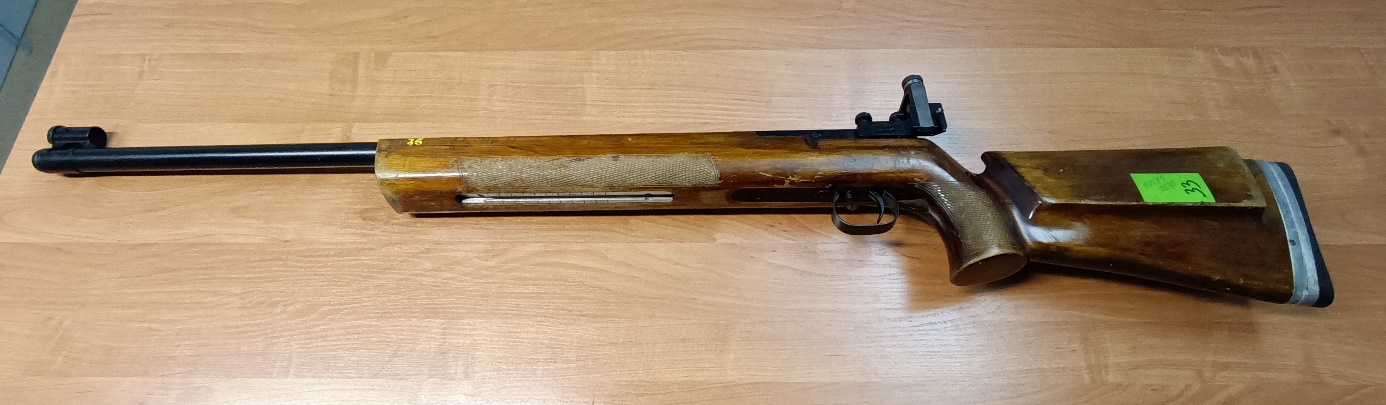 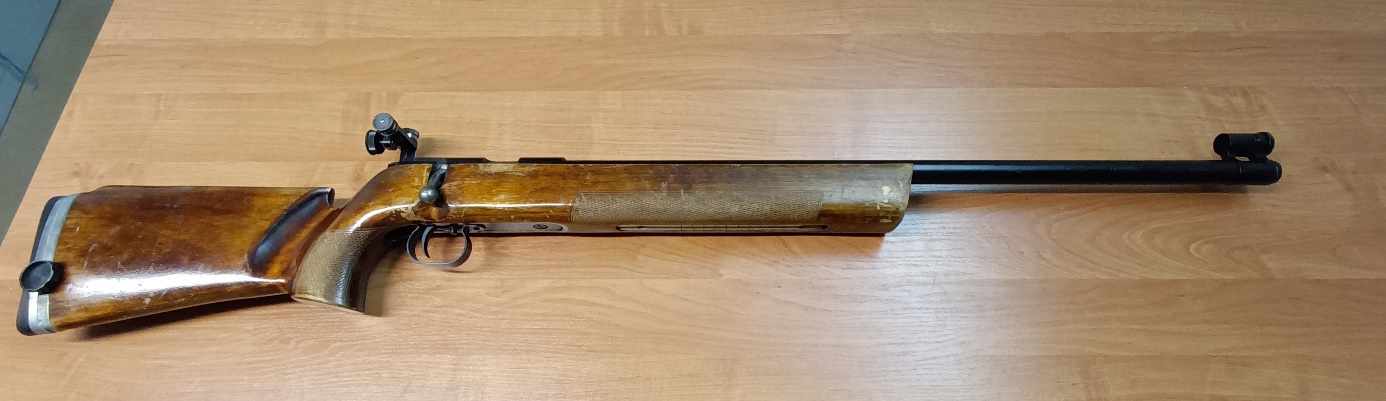 Karabin BI6, numer 41407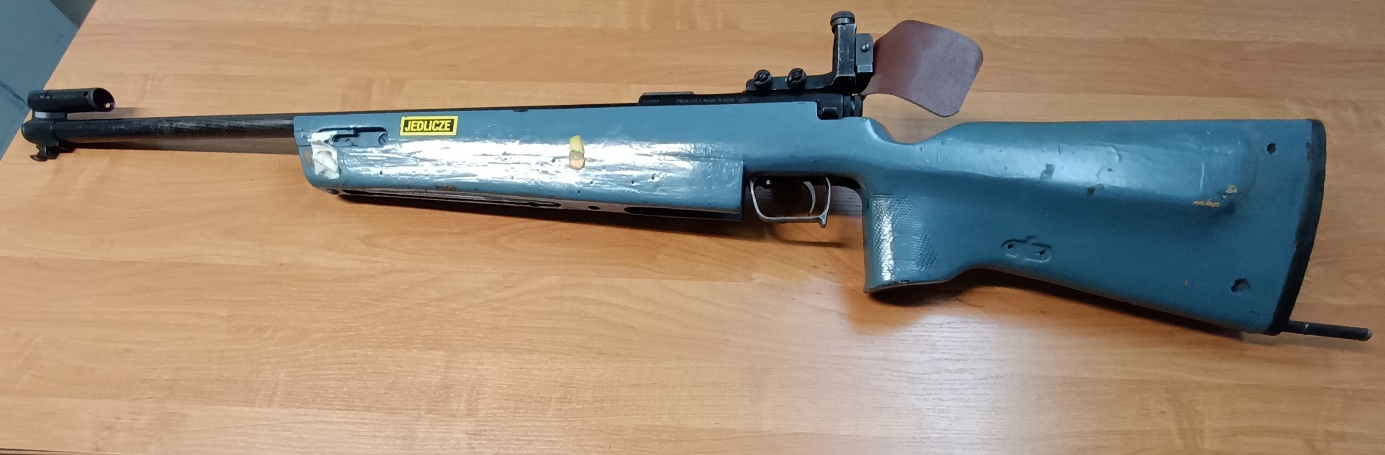 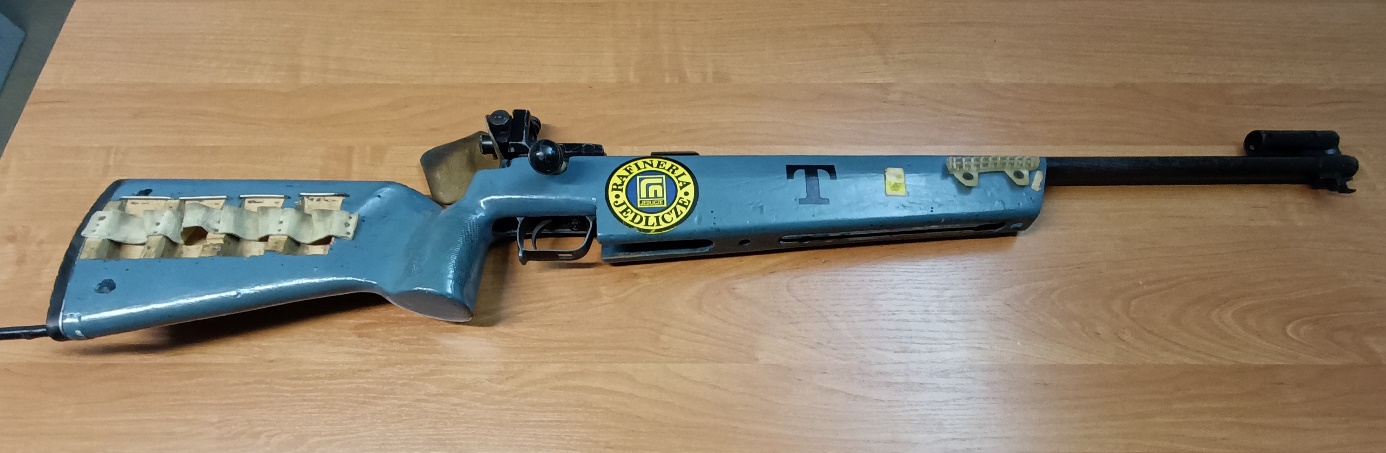 